«____» _______________2023г.                                                            №___________________ПРИКАЗОб утверждении Кодекса этики и служебного поведения государственных гражданских служащих Республики Дагестан в Комитете по виноградарству и алкогольному регулированию Республики ДагестанВ соответствии с федеральными законами от 25 декабря 2008 г. № 273-ФЗ «О противодействии коррупции» (Собрание законодательства Российской Федерации,2008, №52 (ч.1), ст. 6228, официальный интернет-портал правовой информации http://pravo.gov.ru, 2023, 13 июня, № 0001202306130089), от 27 мая 2003 г. № 58-ФЗ «О системе государственной службы Российской Федерации» (Собрание законодательства Российской Федерации, 2003, № 22, ст. 2063, официальный интернет-портал правовой информации http://pravo.gov.ru, 2022, 5 декабря № 0001202212050039), Указом Президента Российской Федерации от 12 августа 2002 г. № 885 «Об утверждении общих принципов  служебного поведения государственных служащих» (Собрание законодательства Российской Федерации, 2002, № 33, ст. 3196, официальный интернет-портал правовой информации http://pravo.gov.ru, 2021, 25 августа,№ 0001202108250003), Типовым кодексом этики и служебного поведения государственных служащих Российской Федерации и муниципальных служащих, одобренным решением президиума Совета при Президенте Российской Федерации по противодействию коррупции от 23 декабря  2010 г. (протокол № 21)(официальные документы в образовании, 2011,№ 36), законами Республики Дагестан от 12 октября 2005 г. № 32 «О государственной гражданской службе Республики Дагестан» (Собрание законодательства  Республики Дагестан, 2005, № 10, ст. 656, официальный интернет-портал правовой информации http://pravo.e-dag.ru, 2023, 5 мая, № 05004011201), от 07 апреля 2009 г. № 21 «О противодействии коррупции в Республике Дагестан» (Собрание  законодательства Республики Дагестан, 2009, № 7, ст. 275, официальный интернет-портал правовой информации http://pravo.e-dag.ru, 2019, 11 июня, № 05004004286), руководствуясь  Положением о Комитете по виноградарству и алкогольному регулированию Республики Дагестан, утвержденным постановлением Правительства Республики Дагестан от 13 декабря 2021 г. №338 «О вопросах Комитета по виноградарству и алкогольному регулированию Республики Дагестан и о внесении изменений в некоторые акты Правительства Республики Дагестан» (Интернет-портал правовой информации Республики Дагестан http://pravo.e-dag.ru, 2021, 14 декабря, № 05002008107; 2022, 26 апреля № 05002008796),п р и к а з ы в а ю:1. Утвердить прилагаемый Кодекс этики и служебного поведения государственных гражданских служащих Республики Дагестан в Комитете по виноградарству и алкогольному регулированию Республики Дагестан (далее –Кодекс).2.  Отделу правовой и административно-кадровой работы Комитета по виноградарству и алкогольному регулированию Республики Дагестан обеспечить:а) ознакомление с Кодексом граждан, поступающих на государственную гражданскую службу Республики Дагестан в Комитет по виноградарству и алкогольному регулированию Республики Дагестан;б) ознакомление с Кодексом государственных гражданских служащих Комитета по виноградарству и алкогольному регулированию Республики Дагестан.3. Отделу правовой и административно-кадровой работы Комитета по виноградарству и алкогольному регулированию Республики Дагестан направить настоящий на государственную регистрацию в Министерство юстиции Республики Дагестан, официальную копию приказа в Управление Министерства юстиции Российской Федерации по Республике Дагестан и в Прокуратуру Республики Дагестан.4. Разместить настоящий приказ на официальном сайте Комитета по виноградарству и алкогольному регулированию Республики Дагестан в информационно-коммуникационной сети «Интернет» (комитетдагвино.рф).5. Настоящий приказ вступает в законную силу в установленном законом порядке.6. Контроль за исполнением настоящего приказа оставляю за собой.Председатель комитета                                                        Ш. М. КеримхановКодексэтики и служебного поведения государственных гражданских служащих Республики Дагестан в Комитете по виноградарству и алкогольному регулированию Республики ДагестанОбщие положения1.  Настоящий Кодекс этики и служебного поведения государственных гражданских служащих Республики Дагестан в Комитете по виноградарству и алкогольному регулированию Республики Дагестан (далее- Кодекс) разработан в соответствии с положениями Конституции Российской Федерации, федеральных законов от 25 декабря 2008 года № 273-ФЗ «О противодействии коррупции», от 27 мая 2003 года № 58-ФЗ «О системе государственной службы Российской Федерации», Указа Президента Российской Федерации от 12 августа 2002 года № 885 «Об утверждении общих принципов служебного поведения государственных служащих» и иных нормативных правовых актов Российской Федерации, Типового кодекса этики и служебного поведения государственных служащих Российской Федерации  и муниципальных служащих, одобренного решением президиума Совета при Президенте Российской Федерации по противодействию коррупции от 23 декабря 2010 г. (протокол № 21), законов Республики Дагестан от 12 октября 2005 года № 32 «О государственной гражданской службе Республики Дагестан», от 07 апреля 2009 года № 21 «О противодействии коррупции в Республике Дагестан», а также основан на общепризнанных нравственных принципах и нормах российского общества и государства. 2. Кодекс представляет собой свод общих принципов профессиональной служебной этики и основных правил служебного поведения, которыми должны руководствоваться государственные гражданские служащие Республики Дагестан в Комитете по виноградарству и алкогольному регулированию Республики Дагестан (далее - гражданские служащие) независимо от замещаемой ими должности. 3. Гражданин Российской Федерации, поступающий на государственную гражданскую службу Республики Дагестан (далее - гражданская служба) в Комитет по виноградарству и алкогольному регулированию Республики Дагестан (далее - Комитет), обязан ознакомиться с положениями Кодекса и соблюдать их в процессе своей служебной деятельности.4. Каждый гражданский служащий должен принимать все необходимые меры для соблюдения положений Кодекса, а каждый гражданин Российской Федерации вправе ожидать от гражданского служащего поведения в отношениях с ним в соответствии с положениями Кодекса.5. Целью Кодекса является установление этических норм и правил служебного поведения гражданских служащих для достойного выполнения ими своей профессиональной деятельности, а также содействие укреплению авторитета гражданских служащих, доверия граждан к государственным органам, в том числе к Комитету, и обеспечение единых норм поведения гражданских служащих.6. Кодекс призван повысить эффективность выполнения гражданскими служащими своих должностных обязанностей.7. Кодекс служит основой для формирования должной морали в сфере государственной гражданской службы, уважительного отношения к государственной гражданской службе в общественном сознании, а также выступает как институт общественного сознания нравственности государственных гражданских служащих, их самоконтроля.8. Знание и соблюдение гражданскими служащими положений Кодекса является одним из критериев оценки качества их профессиональной деятельности и служебного поведения.II. Основные принципы и правила служебного поведения гражданских служащих в Комитете9. Основные принципы служебного поведения гражданских служащих являются основой поведения граждан Российской Федерации в связи с нахождением их на гражданской службе.	10.Гражданские служащие, сознавая ответственность перед государством, обществом и гражданами, призваны:а) исполнять должностные обязанности добросовестно и на высоком профессиональном уровне в целях обеспечения эффективной работы Комитета;б) исходить из того, что признание, соблюдение и защита прав и свобод человека и гражданина определяют основной смысл и содержание деятельности как Комитета, так и гражданских служащих;в)	осуществлять свою деятельность в пределах полномочий Комитета;г)	не оказывать предпочтения каким-либо профессиональным или социальным группам и организациям, быть независимыми от влияния отдельных граждан, профессиональных или социальных групп и организаций;д)	исключать действия, связанные с влиянием каких-либо личных, имущественных (финансовых) и иных интересов, препятствующих добросовестному исполнению ими должностных обязанностей;е)	уведомлять руководителя Комитета, органы прокуратуры или другие государственные органы обо всех случаях обращения к гражданскому служащему каких-либо лиц в целях склонения к совершению коррупционных правонарушений;ж)	соблюдать установленные федеральными законами, законами Республики Дагестан ограничения и запреты, исполнять обязанности, связанные с прохождением гражданской службы;з)	соблюдать беспристрастность, исключающую возможность влияния на их служебную деятельность решений политических партий и общественных объединений;и)	соблюдать нормы служебной, профессиональной этики и правила делового поведения;к)	проявлять корректность и внимательность в обращении с гражданами и должностными лицами;л)	проявлять терпимость и уважение к обычаям и традициям народов России и других государств, учитывать культурные и иные особенности различных этнических, социальных групп и конфессий, способствовать межнациональному и межконфессиональному согласию;м)	воздерживаться от поведения, которое могло бы вызвать сомнение в добросовестном исполнении гражданским служащим должностных обязанностей, а также избегать конфликтных ситуаций, способных нанести ущерб его репутации или авторитету Комитета;н)	принимать предусмотренные законодательством Российской Федерации, законодательством Республики Дагестан меры по недопущению возникновения конфликта интересов и урегулированию возникших случаев конфликта интересов;о)	не использовать служебное положение для оказания влияния надеятельность государственных органов, органов местного самоуправления, организаций, должностных лиц, государственных (муниципальных) служащих и граждан при решении вопросов личного характера;	п)	воздерживаться от публичных высказываний, суждений и оценок в отношении деятельности Комитета, если это не входит в должностные обязанности гражданского служащего;р)	соблюдать установленные в Комитете правила публичных выступлений и предоставления служебной информации;с)	уважительно относиться к деятельности представителей средств массовой информации по информированию общества о работе Комитета, а также оказывать содействие в получении достоверной информации в установленном порядке;т)	воздерживаться в публичных выступлениях, в том числе в средствах массовой информации, от обозначения стоимости в иностранной валюте (условных денежных единицах) на территории Российской Федерации товаров, работ, услуг и иных объектов гражданских прав, сумм сделок между резидентами Российской Федерации, показателей бюджетов всех уровней бюджетной системы Российской Федерации, размеров государственных заимствований, государственного долга, за исключением случаев, когда это необходимо для точной передачи сведений либо предусмотрено законодательством Российской Федерации, международными договорами Российской Федерации, обычаями делового оборота;у)	постоянно стремиться к обеспечению как можно более эффективного распоряжения ресурсами, находящимися в сфере его ответственности.11. Гражданские служащие обязаны соблюдать Конституцию Российской Федерации, федеральные конституционные и федеральные законы, Конституцию Республики Дагестан, законы Республики Дагестан, иные нормативные правовые акты Российской Федерации и Республики Дагестан.12. Гражданские служащие в своей деятельности не должны допускать нарушение законов и иных нормативных правовых актов, исходя из политической, экономической целесообразности либо по иным мотивам.13. Гражданские служащие обязаны противодействовать проявлениям коррупции и предпринимать меры по ее профилактике в порядке, установленном законодательством Российской Федерации и законодательством Республики Дагестан.14. Гражданские служащие при исполнении ими должностных обязанностей не должны допускать личную заинтересованность, которая приводит или может привести к конфликту интересов.При назначении на должность гражданской службы и исполнении должностных обязанностей гражданский служащий обязан заявить о наличии или возможности наличия у него личной заинтересованности, которая влияет или может повлиять на надлежащее исполнение им должностных обязанностей.15. Гражданский служащий обязан представлять сведения о доходах, об имуществе и обязательствах имущественного характера своих и членов своей семьи в соответствии с законодательством Российской Федерации.16. Гражданский служащий обязан уведомлять руководителя Комитета, органы прокуратуры или другие государственные органу обо всех случаях обращения к нему каких-либо лиц в целях склонения его к совершению коррупционных правонарушений.Уведомление о фактах обращения в целях склонения к совершению коррупционных правонарушений, за исключением случаев, когда по данным фактам проведена или проводится проверка, является должностной обязанностью государственного служащего.17. Гражданскому служащему запрещается получать в связи с исполнением им должностных обязанностей вознаграждения от физических и юридических лиц (подарки, денежное вознаграждение, ссуды, услуги материального характера, плату за развлечения, отдых за пользование транспортом и иные вознаграждения). Подарки, полученные государственным служащим в связи с протокольными мероприятиями, со служебными командировками и с другими официальными мероприятиями, признаются соответственно республиканской собственностью, собственностью Республики Дагестан и передаются государственным служащим по акту в Комитет, за исключением случаев, установленных законодательством Российской Федерации.18. Гражданский служащий может обрабатывать и передавать служебную информацию при соблюдении действующих в Комитете норм и требований, принятых в соответствии с законодательством Российской Федерации.19. Гражданский служащий обязан принимать соответствующие меры по обеспечению безопасности и конфиденциальности информации, за несанкционированное разглашение которой он несет ответственность или (и) которая стала известна ему в связи с исполнением им должностных обязанностей.20. Гражданский служащий, наделенный организационно- распорядительными полномочиями по отношению к другим гражданским служащим, должен быть для них образцом профессионализма, безупречной репутации, способствовать формированию в Комитете благоприятного для эффективной работы морально-психологического климата.21. Гражданский служащий, наделенный организационно-распорядительными полномочиями по отношению к другим гражданским служащим, призван:а) принимать меры по предотвращению и урегулированию конфликта интересов;б) принимать меры по предупреждению коррупции;в) не допускать случаев принуждения гражданских служащих к участию в деятельности политических партий и общественных объединений.22. Гражданский	служащий,	наделенный организационно- распорядительными полномочиями по отношению к другим гражданским служащим, должен принимать меры к тому, чтобы подчиненные ему гражданские служащие не допускали коррупционно-опасного поведения, своим личным поведением подавать пример честности, беспристрастности и справедливости.23. Гражданский	служащий,	наделенный организационно-распорядительными полномочиями по отношению к другим гражданским служащим, несет ответственность в соответствии с законодательством Российской Федерации за действия или бездействие подчиненных ему сотрудников, нарушающих принципы этики и правила служебного поведения, если он не принял меры по недопущению таких действий или бездействия.III. Рекомендательные этические правила служебного поведения гражданских служащих в Комитете24. В служебном поведении гражданскому служащему необходимо исходить из конституционных положений о том, что человек, его права и свободы являются высшей ценностью и каждый гражданин имеет право на неприкосновенность частной жизни, личную и семейную тайну, защиту чести, достоинства, своего доброго имени.25. В служебном поведении гражданский служащий воздерживается от:а) любого вида высказываний и действий дискриминационного характера по признакам пола, возраста, расы, национальности, языка, гражданства, социального, имущественного или семейного положения, политических или религиозных предпочтений;б) грубости, проявлений пренебрежительного тона, заносчивости, предвзятых замечаний, предъявления неправомерных, незаслуженных обвинений;в) угроз, оскорбительных выражений или реплик, действий, препятствующих нормальному общению или провоцирующих противоправное поведение;г) курения во время служебных совещаний, бесед, иного служебного общения с гражданами.26. Гражданские служащие призваны способствовать своим служебным поведением установлению в коллективе деловых взаимоотношений и конструктивного сотрудничества друг с другом.Гражданские служащие должны быть вежливыми, доброжелательными, корректными, внимательными и проявлять терпимость в общении с гражданами и коллегами.27. Внешний вид гражданского служащего при исполнении им должностных обязанностей в зависимости от условий службы и формата служебного мероприятия должен способствовать уважительному отношению граждан к государственным органам, соответствовать общепринятому деловому стилю, который отличают официальность, сдержанность, традиционность, аккуратность.IV. Ответственность за нарушение положений Кодекса28. Нарушение гражданским служащим положений Кодекса подлежит моральному осуждению на заседании комиссии по соблюдению требований к служебному поведению государственных гражданских служащих Комитета по виноградарству и алкогольному регулированию Республики Дагестан и урегулированию конфликта интересов, образуемой в соответствии с Указом Президента Российской Федерации от 01 июля 2010 г. № 821 «О комиссиях по соблюдению требований к служебному поведению федеральных государственных служащих и урегулированию конфликта интересов», а в случаях, предусмотренных федеральными законами, законами Республики Дагестан, нарушение положений Кодекса влечет применение к гражданскому служащему мер юридической ответственности.Соблюдение гражданскими служащими положений Кодекса учитывается при проведении аттестаций, формировании кадрового резерва для выдвижения на вышестоящие должности, а также при наложении дисциплинарных взысканий.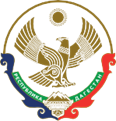 КОМИТЕТПО ВИНОГРАДАРСТВУ И АЛКОГОЛЬНОМУ РЕГУЛИРОВАНИЮРЕСПУБЛИКИ ДАГЕСТАН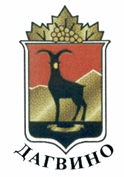 Утвержденприказом Комитета по виноградарству и алкогольному регулированию Республики ДагестанОт                                 г.   №